TOWN OF SPRINGFIELDORDINANCE 2018-2ADOPTING AN AMENDMENT TO THE COMPREHENSIVE PLAN OF THE TOWN OF SPRINGFIELD, DANE COUNTY, WISCONSINWHEREAS, the Town of Springfield is authorized to prepare and adopt a comprehensive plan as defined in §§66.1001(1)(a) and 66.1001(2), Wisconsin Statutes; and WHEREAS, the Town Board adopted the last update to the Town’s comprehensive plan (“the Plan”) on February 2, 2017 via Ordinance 2017-01, and the Plan has since been in effect; and WHEREAS, §66.1001(4), Wisconsin Statutes, establishes the required procedure for the Town to amend the Plan, which requires a public hearing and provides the Town Plan Commission with the authority and responsibility to recommend amendments to the Town Board; and WHEREAS, in conjunction with a conceptual development sketch, Duane Wagner has proposed an amendment to the Plan to redesignate, on Map 7—Future Land Use within the Plan, parcel 0808-064-8200-4 from the “Agricultural Preservation Area” future land use category to the “Rural Neighborhood Area” category; andWHEREAS, the Town Planner advises a refinement to that proposed Plan amendment with reference to (a) a designated “Conservancy Area” on Map 7 over portions of parcel 0808-064-8200-4 in shoreland, wetland, floodplain, and/or drainageway areas, (b) the applicant’s intent and Plan goals to not develop land in and north of said “Conservancy Area” within said parcel, and (c) farmland preservation program guidelines to use parcel lines as boundaries of “Agricultural Preservation Areas”; and WHEREAS, on October 1, 2018, the Plan Commission conducted a public hearing on the proposed Plan amendment in compliance with the requirements of §66.1001(4)(d), Wisconsin Statutes, and the Commission considered public comments at that hearing; andWHEREAS, following that public hearing, the Commission, via Plan Commission Resolution 2018-1, recommended that the Town Board adopt an ordinance to constitute official Town approval of the proposed amendment to Map 7—Future Land Use in the Town of Springfield Comprehensive Plan that is reflected in Exhibit A; and WHEREAS, the Town Board has considered the recommendation of the Commission and has determined to approve said proposed comprehensive plan amendment.NOW, THEREFORE, the Town Board of Springfield, Wisconsin, does ordain that the Town of Springfield Comprehensive Plan is hereby amended by incorporating into its Map 7—Future Land Use those amendments reflected in Exhibit A.Adopted at a Town Board meeting this 16th day of October, 2018._______________________________Don Hoffman, Town ChairpersonAttested By: _________________________________Dianah Fayas, Town Clerk EXHIBIT A:  AMENDMENT TO MAP 7—FUTURE LAND USE OF TOWN COMPREHENSIVE PLAN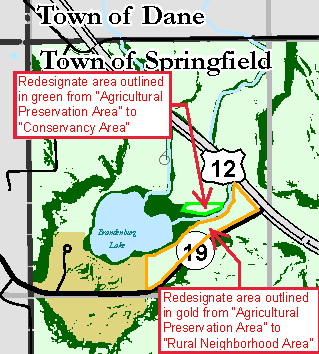 